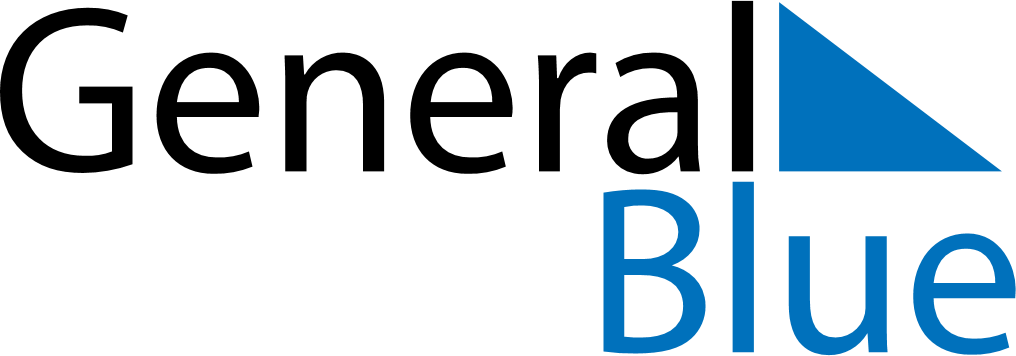 July 2024July 2024July 2024July 2024July 2024July 2024Kogota, Miyagi, JapanKogota, Miyagi, JapanKogota, Miyagi, JapanKogota, Miyagi, JapanKogota, Miyagi, JapanKogota, Miyagi, JapanSunday Monday Tuesday Wednesday Thursday Friday Saturday 1 2 3 4 5 6 Sunrise: 4:15 AM Sunset: 7:04 PM Daylight: 14 hours and 48 minutes. Sunrise: 4:15 AM Sunset: 7:03 PM Daylight: 14 hours and 48 minutes. Sunrise: 4:16 AM Sunset: 7:03 PM Daylight: 14 hours and 47 minutes. Sunrise: 4:16 AM Sunset: 7:03 PM Daylight: 14 hours and 46 minutes. Sunrise: 4:17 AM Sunset: 7:03 PM Daylight: 14 hours and 46 minutes. Sunrise: 4:17 AM Sunset: 7:03 PM Daylight: 14 hours and 45 minutes. 7 8 9 10 11 12 13 Sunrise: 4:18 AM Sunset: 7:02 PM Daylight: 14 hours and 44 minutes. Sunrise: 4:19 AM Sunset: 7:02 PM Daylight: 14 hours and 43 minutes. Sunrise: 4:19 AM Sunset: 7:02 PM Daylight: 14 hours and 42 minutes. Sunrise: 4:20 AM Sunset: 7:01 PM Daylight: 14 hours and 41 minutes. Sunrise: 4:21 AM Sunset: 7:01 PM Daylight: 14 hours and 40 minutes. Sunrise: 4:21 AM Sunset: 7:01 PM Daylight: 14 hours and 39 minutes. Sunrise: 4:22 AM Sunset: 7:00 PM Daylight: 14 hours and 38 minutes. 14 15 16 17 18 19 20 Sunrise: 4:23 AM Sunset: 7:00 PM Daylight: 14 hours and 37 minutes. Sunrise: 4:23 AM Sunset: 6:59 PM Daylight: 14 hours and 35 minutes. Sunrise: 4:24 AM Sunset: 6:59 PM Daylight: 14 hours and 34 minutes. Sunrise: 4:25 AM Sunset: 6:58 PM Daylight: 14 hours and 33 minutes. Sunrise: 4:26 AM Sunset: 6:58 PM Daylight: 14 hours and 31 minutes. Sunrise: 4:26 AM Sunset: 6:57 PM Daylight: 14 hours and 30 minutes. Sunrise: 4:27 AM Sunset: 6:56 PM Daylight: 14 hours and 29 minutes. 21 22 23 24 25 26 27 Sunrise: 4:28 AM Sunset: 6:56 PM Daylight: 14 hours and 27 minutes. Sunrise: 4:29 AM Sunset: 6:55 PM Daylight: 14 hours and 26 minutes. Sunrise: 4:30 AM Sunset: 6:54 PM Daylight: 14 hours and 24 minutes. Sunrise: 4:30 AM Sunset: 6:53 PM Daylight: 14 hours and 22 minutes. Sunrise: 4:31 AM Sunset: 6:52 PM Daylight: 14 hours and 21 minutes. Sunrise: 4:32 AM Sunset: 6:52 PM Daylight: 14 hours and 19 minutes. Sunrise: 4:33 AM Sunset: 6:51 PM Daylight: 14 hours and 17 minutes. 28 29 30 31 Sunrise: 4:34 AM Sunset: 6:50 PM Daylight: 14 hours and 16 minutes. Sunrise: 4:35 AM Sunset: 6:49 PM Daylight: 14 hours and 14 minutes. Sunrise: 4:35 AM Sunset: 6:48 PM Daylight: 14 hours and 12 minutes. Sunrise: 4:36 AM Sunset: 6:47 PM Daylight: 14 hours and 10 minutes. 